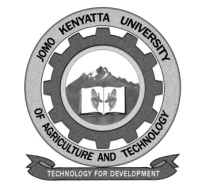 W1-2-60-1-6JOMO KENYATTA UNIVERSITY OF AGRICULTURE AND TECHNOLOGYUNIVERSITY EXAMINATIONS 2014/2015YEAR 3 SEMESTER I EXAMINATION FOR THE DEGREE OF BACHELOR OF BUSINESS INFORMATION TECHNOLOGYHBT 2301: MANAGEMENT INFORMATION SYSTEM                     DATE: APRIL 2015								  TIME: 2 HOURSINSTRUCTIONS: Answer Question One and Any Other Two Questions QUESTION ONE (30 MARKS)Information is necessary if the management of an organization has to perform the key functions of planning, control, effective decision making as well as action taking. Answer the following questions;Differentiate between the terms ‘data’ and ‘information’ 		(4marks)Giving examples, discuss six attributes that good information should possess in order to aid management in the performance of the key functions of planning, control and decision making 					(12marks)List the various activities that involve the processing of data into information 											(2marks)Explain five key challenges faced by management in building, operating and maintaining information systems in organizations 			(5marks)Contrast between decision support system and executive support system												(4marks)Describe three key components of database system 			(3marks)QUESTION TWO To use information systems as competitive weapon, one must first understand where strategic opportunities for business are likely to be found. Explain how Porter’s competitive forces model has helped organizations to appreciate and respond to competition, outlining how information system and internet is used	(12marks)Discuss the benefits of the database approach of file management 	(8marks)QUESTION THREE In every organization, there exists three levels of management. Using a diagram discuss the various decisions made at each level of management and the information needed at the respective levels.								(10marks)Discuss the core activities in system development process 		(10marks)QUESTION FOUR Discuss the benefits or reasons for using expert system 			(10marks)Discuss the benefits of management information systems 		(10marks)QUESTION FIVE Compare general controls and application controls for information systems, explaining types of each control								(14marks)Discuss the major goals of information security 				(6marks)	